围棋--三级班：劫杀、劫活、缓气劫、连环劫第一题：黑先打劫杀白								第二题：黑先打劫杀白								第三题：黑先打劫活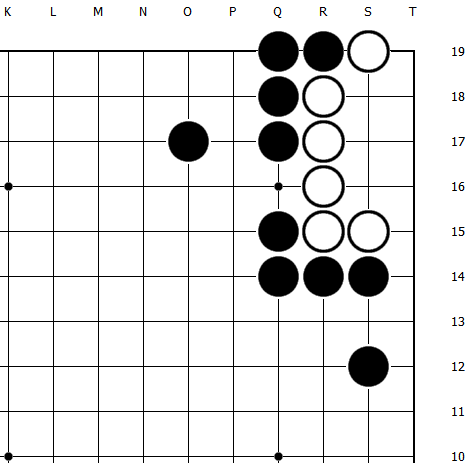 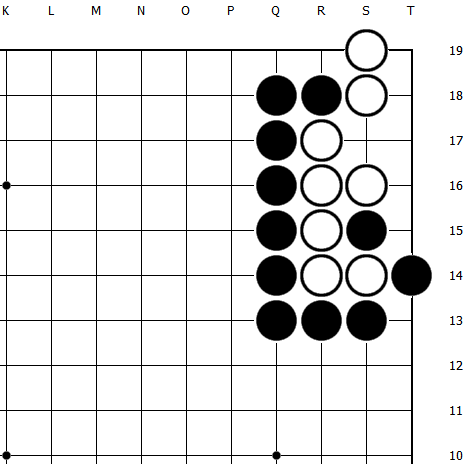 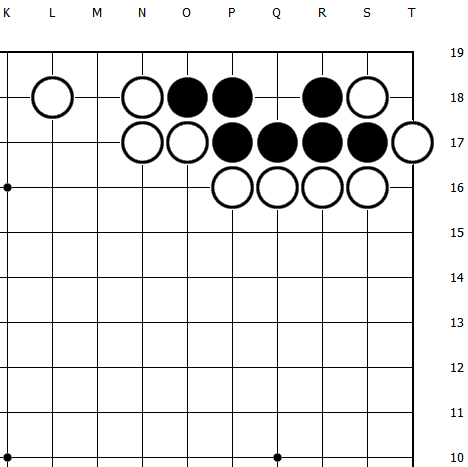 第四题：黑先打劫活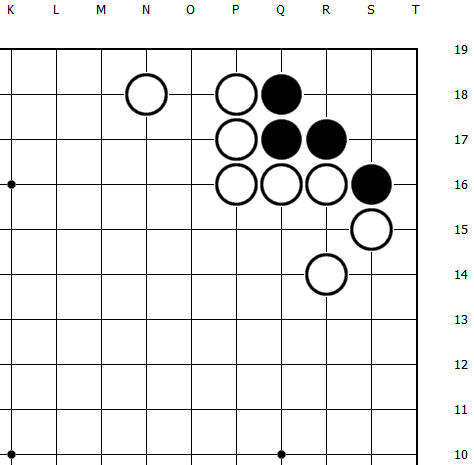 